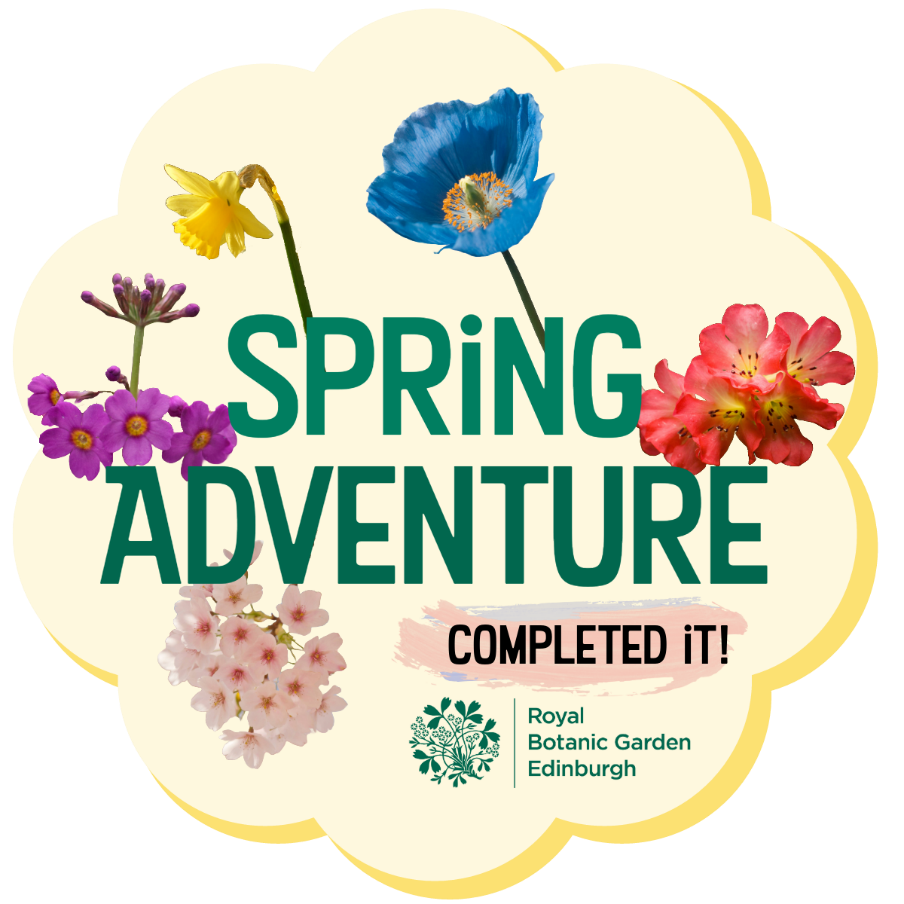 Well done tofor completing the Royal Botanic Garden Edinburgh Spring Adventure! 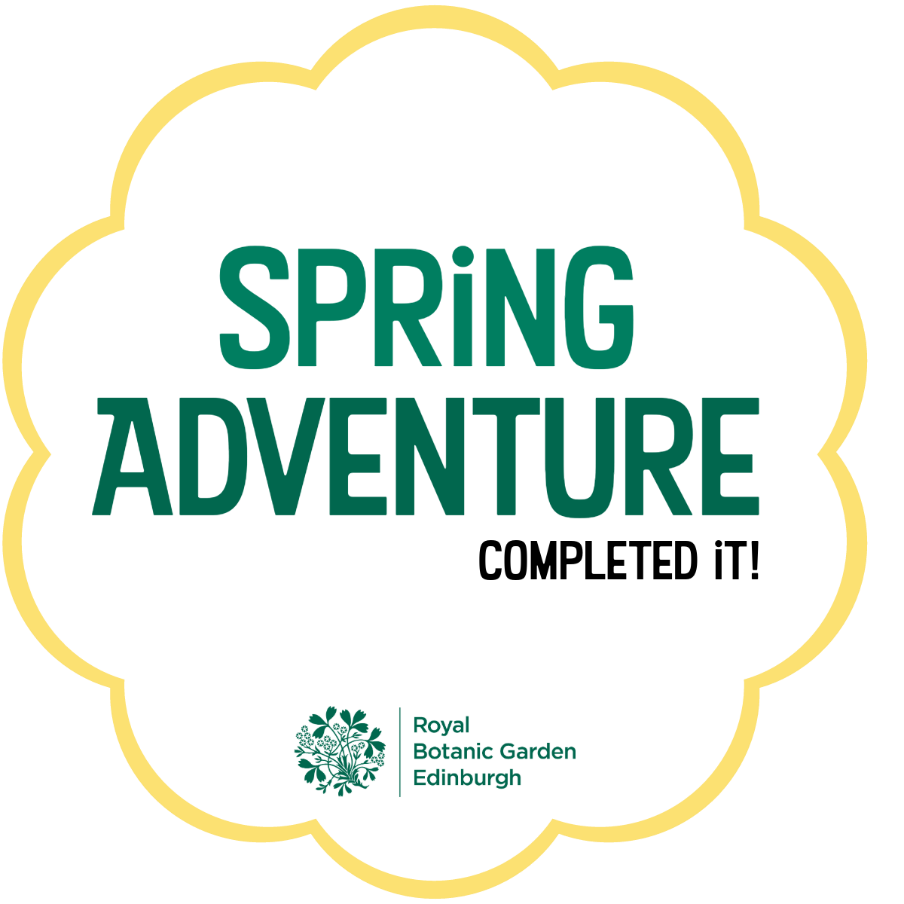 Well done tofor completing the Royal Botanic Garden Edinburgh Spring Adventure! 